Шаблон бланка письма для внешнего пользованияО чём?Уважаемый(ая)…!Ректор                                                                                                                        И. О. Ф.Исп.: Ф. И. О.К. т.:  8 (3462) 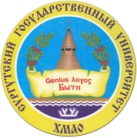 БЮДЖЕТНОЕ УЧРЕЖДЕНИЕ ВЫСШЕГО ОБРАЗОВАНИЯХАНТЫ-МАНСИЙСКОГО АВТОНОМНОГО ОКРУГА – ЮГРЫ«Сургутский государственный университет»(БУ ВО «Сургутский государственный университет»)Кому Проспект Ленина, 1. г. Сургут,Ханты-Мансийский автономный округ – Югра(Тюменская область), 628412Тел. (3462) 76 29 00, факс (3462) 76 29 29e-mail: rector@surgu.ruhttp://www.surgu.ruОКПО 27387694ОГРН 1028600609180ИНН 8602200001 / КПП 860201001От «____» ________________ 20    г. № ______________На № _______________от «___» ____________20    г.